NÁRODNÁ RADA SLOVENSKEJ REPUBLIKYVII. volebné obdobieČíslo: PREDS-392/2018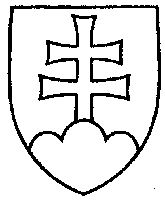 1312UZNESENIENÁRODNEJ RADY SLOVENSKEJ REPUBLIKYz 11. septembra 2018k zákonu z 19. júna 2018, ktorým sa mení a dopĺňa zákon č. 131/2002 Z. z. o vysokých školách a o zmene a doplnení niektorých zákonov v znení neskorších predpisov a ktorým sa menia a dopĺňajú niektoré zákony, vrátenému prezidentom Slovenskej republiky na opätovné prerokovanie Národnou radou Slovenskej republiky (tlač 1047)	Národná rada Slovenskej republiky	podľa čl. 84 ods. 3 Ústavy Slovenskej republiky po opätovnom prerokovaní v druhom a treťom čítaní	s c h v a ľ u j ezákon z 19. júna 2018, ktorým sa mení a dopĺňa zákon č. 131/2002 Z. z. o vysokých školách a o zmene a doplnení niektorých zákonov v znení neskorších predpisov a ktorým sa menia a dopĺňajú niektoré zákony, vrátený prezidentom Slovenskej republiky, v znení schválených pozmeňujúcich návrhov podľa § 90 ods. 1 zákona Národnej rady Slovenskej republiky č. 350/1996 Z. z. o rokovacom poriadku Národnej rady Slovenskej republiky v znení neskorších predpisov.  Andrej  D a n k o   v. r.predseda  Národnej rady Slovenskej republikyOverovatelia:Vladimír  M a t e j i č k a   v. r.Miroslav  S o p k o   v. r.